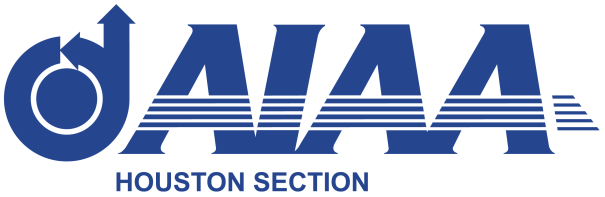 AIAA Houston invites you to attend a speaker presentation dinner in College Station, Texas.Speaker: 	Mr. Wayne Hale, former NASA Space Shuttle Flight Director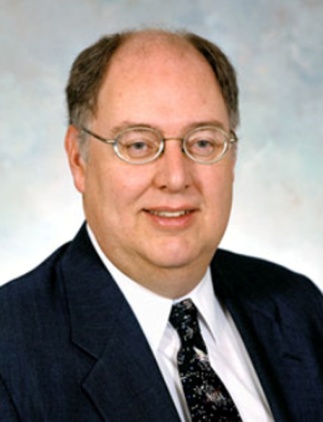 Title: 	“Where Are We Going in Space?”Date: 		Tuesday, November 15, 2016Time: 		6 p.m. – 8 p.m.Location:	Science Park cafeteria2501 Earl Rudder Freeway South			College Station, TX  77845Dinner from Freebirds will be available for $10 for AIAA members, $12 for non-members, and $5 for students with ID. To register for your dinner or for more information, go to http://www.aiaahouston.org/Nov2016Dinner. The presentation is free.